Spelling Overview Year 4 Summer 2These are some of the Statutory Words for Year 4.  Please practise these at home using the strategies on the back of this sheet.  There will be regular assessment points throughout the term and we will assess your knowledge of the weekly focus spellings throughout the week.These focus words are a continuation of the learning that has taken place at school.  There is a limited number of words to enable deeper learning of increasingly complex words.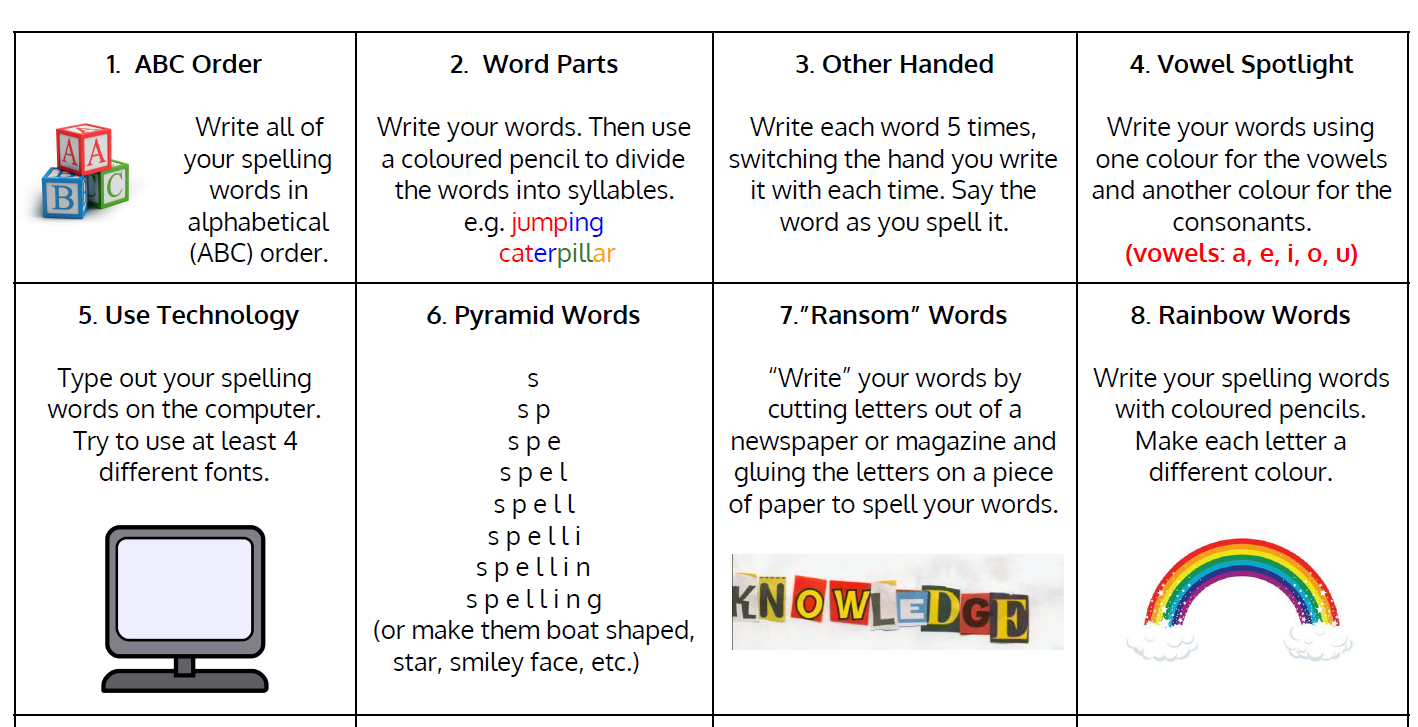 Week 1WB 5.6.23Statutory spelling wordsWeek 2WB 12.6.23Words with the suffix ‘ous’ Week 3WB 19/6/23Re-capping words that begin with prefixesWeek 4WB 26.6.23Re-capping words that begin with prefixes Week 5WB 3.7.23Adding the suffix ‘ly’ to words ending in –y, -lt, and -icWeek6WB 10.7.23Statutory spellingwordsmaterialfuriousunfinishedantibiotichappilyquartermedicinedangerousreattachsuperpowereasilyregularpeculiarspaciousinfinitedisinterestedgentlyseparatepopularfamoussubmarineautomaticbasicallysuppose